INDICAÇÃO Nº 3068/2018Sugere ao Poder Executivo Municipal que proceda a troca de lâmpada na esquina das Ruas Felício F. Nogueira com Eusébio Jorge da Silva próximo ao nº 336 no Residencial Furlan. (Possível problema no reator).Excelentíssimo Senhor Prefeito Municipal, Nos termos do Art. 108 do Regimento Interno desta Casa de Leis, dirijo-me a Vossa Excelência para sugerir ao setor competente que proceda a troca de lâmpada na esquina das Ruas Felício F. Nogueira com Eusébio Jorge da Silva próximo ao nº 336 no Residencial Furlan.Justificativa:Fomos procurados por munícipes solicitando essa providencia, pois, da forma que se encontra o local está escuro causando transtornos e insegurança.OBS: O solicitante nos relata que pode haver problemas com o reator, pois a referida lâmpada foi trocada várias vezes e logo em seguida queima novamente.Plenário “Dr. Tancredo Neves”, em 04 de Maio de 2018.José Luís Fornasari                                                  “Joi Fornasari”                                                    - Vereador -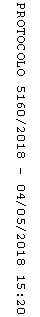 